О дополнительных антикризисных мерах в сфере градостроительства	Постановлением Правительства РФ от 02.04.2022 N 575 «Об особенностях подготовки, согласования, утверждения, продления сроков действия документации по планировке территории, градостроительных планов земельных участков, выдачи разрешений на строительство объектов капитального строительства, разрешений на ввод в эксплуатацию» реализованы положения Федерального закона от 08.03.2022 N 46-ФЗ "О внесении изменений в отдельные законодательные акты Российской Федерации".Указанным постановлением на один год продлевается:срок действия разрешений на строительство объектов капитального строительства, срок действия которых истекает в период со дня вступления в силу настоящего Постановления до 1 августа 2022 г.;установленный Градостроительным кодексом РФ срок использования указанной в градостроительном плане земельного участка информации для целей подготовки проектной документации, выдачи разрешения на строительство объекта капитального строительства и внесения в него изменений в случае, если указанный срок истекает в период со дня вступления в силу настоящего Постановления до 1 января 2023 г.Кроме того, в период с 13.04.2022г. до 01.01.2023 г.:в целях подготовки документации по планировке территории и внесения изменений в такую документацию принятие решения о подготовке документации по планировке территории и решения о подготовке изменений в документацию по планировке территории (если принятие такого решения предусмотрено соответствующими нормативными правовыми актами Российской Федерации, законами субъектов Российской Федерации, нормативными правовыми актами органов местного самоуправления) не требуется, за исключением случаев, указанных в части 1.1 статьи 45 Градостроительного кодекса Российской Федерации (далее – ГрК РФ);согласование документации по планировке территории и изменений в такую документацию осуществляется уполномоченными федеральными органами исполнительной власти, уполномоченными органами исполнительной власти субъектов Российской Федерации, уполномоченными органами местного самоуправления и лицами, с которыми документация по планировке территории и изменения в такую документацию подлежат согласованию в случаях, предусмотренных законодательством Российской Федерации, в течение 10 рабочих дней со дня поступления им на согласование указанной документации и изменений в нее;проверка документации по планировке территории на соответствие требованиям, указанным в части 10 статьи 45 ГрК РФ, утверждение документации по планировке территории или принятие решения об отклонении такой документации и о направлении ее на доработку в соответствии с частями 12 и 12.1 статьи 45 ГрК РФ осуществляются уполномоченными федеральными органами исполнительной власти, уполномоченными органами исполнительной власти субъектов Российской Федерации, органами местного самоуправления в течение 15 рабочих дней со дня поступления такой документации;подготовка и утверждение документации по планировке территории, предусматривающей размещение линейного объекта, в случае, если размещение такого линейного объекта не предусмотрено документами территориального планирования, допускаются в отношении линейных объектов федерального и линейных объектов регионального значения;предоставление в уполномоченные на выдачу разрешений на строительство объектов капитального строительства в соответствии с частями 4 - 6 статьи 51 ГрК РФ федеральный орган исполнительной власти, орган исполнительной власти субъекта Российской Федерации, орган местного самоуправления, Государственную корпорацию по атомной энергии "Росатом", Государственную корпорацию по космической деятельности "Роскосмос" документа, предусмотренного пунктом 7 части 7 статьи 51 ГрК РФ, в целях получения разрешения на строительство объекта капитального строительства не требуется;предоставление в уполномоченные на выдачу разрешений на строительство объектов капитального строительства в соответствии с частями 4 - 6 статьи 51 ГрК РФ федеральный орган исполнительной власти, орган исполнительной власти субъекта Российской Федерации, орган местного самоуправления, Государственную корпорацию по атомной энергии "Росатом", Государственную корпорацию по космической деятельности "Роскосмос" положительного заключения экспертизы проектной документации, предусмотренного пунктом 4 части 7 статьи 51 ГрК РФ, в целях получения разрешения на строительство объекта капитального строительства не требуется, если сведения о таком объекте капитального строительства включены в единый государственный реестр заключений экспертизы проектной документации объектов капитального строительства;для принятия решения о выдаче разрешения на ввод объекта капитального строительства в эксплуатацию не требуются документы, предусмотренные пунктами 2, 4, 6 и 10 части 3 статьи 55 ГрК РФ.В соответствии с Постановлением Правительства РФ от 02.04.2022 N 569 «О внесении изменения в Положение о составе и содержании документации по планировке территории, предусматривающей размещение одного или нескольких линейных объектов» в случае если в связи с реконструкцией линейных объектов не устанавливаются, не отменяются, не изменяются красные линии и (или) не изменяются границы зон планируемого размещения этих линейных объектов, подготовка соответствующего чертежа красных линий и (или) чертежа границ зон планируемого размещения линейных объектов, подлежащих реконструкции в связи с изменением их местоположения, не требуется.Постановлением Правительства РФ от 04.04.2022 N 579 «Об установлении особенностей внесения изменений в проектную документацию и (или) результаты инженерных изысканий, получившие положительное заключение государственной экспертизы, в том числе в связи с заменой строительных ресурсов на аналоги, особенностей и случаев проведения государственной экспертизы проектной документации» упрощен порядок проведения государственной экспертизы проектной документации объектов капитального строительстваВ частности предусмотрено, что государственная экспертиза может не проводиться в случае, если изменения в проектной документации, связанные с заменой строительных ресурсов на аналоги, не приводят к увеличению сметной стоимости строительства более чем на 30 процентов и свыше 100 млн. рублей.Если замена стройматериалов на аналоги приводит к увеличению сметной стоимости строительства более чем на 30 процентов и свыше 100 млн. рублей, то проводится повторная государственная экспертиза проектной документации в части проверки достоверности определения сметной стоимости строительства объектов капитального строительства с выдачей соответствующего заключения. В указанном случае повторная экспертиза проводится бесплатно и в срок, не превышающий 14 рабочих дней.Постановление Правительства РФ от 02.04.2022 N 575 вступило в силу  13.04.2022 г.Секретарь Совета (ассоциации)                                                          В.А. ЩепачевА.С. Мустафин77-92-05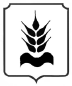 Секретариат Совета (ассоциации)муниципальных образованийОренбургской областиИНСТРУКТИВНО-МЕТОДИЧЕСКОЕ ПИСЬМОот 18.05.2022  № 2-1/50-ИМПГлавам муниципальных образований  Оренбургской области